УВАЖАЕМЫЙ ПОКУПАТЕЛЬ!Спасибо, что доверяете качеству LANsens!Под брендом LANsens мы производим полный спектр телекоммуникационного оборудования, основываясь на собственном опыте, опыте наших клиентов и потребностях современного рынка.Паспорт содержит общие сведения и технические характеристики, комплект поставки, общий вид, гарантийный талон.СОДЕРЖАНИЕ1. ОБЩИЕ СВЕДЕНИЯ1.1 Наименование: Шкаф напольный LANsens 42U1.2 Обозначение: 20-AABBCC-DE-F0010 –  обозначение серии;AA – высота, U;BB – ширина шкафов, мм;CC – глубина шкафов, мм;D – обозначение передней двери;E – обозначение задней двери;F00  – обозначение цвета, 000 - RAL7035, 100 - RAL9004.Варианты видов дверей:0. дверь из закаленного стекла1. дверь из закаленного стекла с полосатым отверстием2. Закалённое стекло с перфорацией по бокам двери3. Дверь цельнометаллическая4. Перфорированная стальная дверь с шестиугольными отверстиями5. Перфорированная дверь высокой плотности.1.3 НазначениеШкаф телекоммуникационный напольный LANsens предназначен для размещения стандартного кроссового, телекоммуникационного и активного оборудования 19-тидюймого стандарта. Используется в телекоммуникационных и серверных помещениях. Шкаф имеет привлекательный современный дизайн и может быть установлен в помещениях как офисного, так и промышленного типа. Допустимая распределенная нагрузка - 800 кг. Степень защиты – IP 20. Конструктивные особенности: − Несущая конструкция шкафов представляет собой цельносварные рамы, которые соединяют между собой крышу и основание шкафа. − Передняя и задняя двери оснащены замками− Боковые панели легкосъемные, что обеспечивает удобный доступ к оборудованию с четырех сторон. − Кабельный ввод может быть осуществлен как сверху, так и снизу. − Шкаф комплектуется регулируемыми опорами и поворотными роликовыми опорами.− Шкаф поставляется в разборном виде.2. ТЕХНИЧЕСКИЕ ХАРАКТЕРИСТИКИ3. OБЩИЙ ВИДОбщий вид напольного шкафа LANsens изображён на рисунке 1.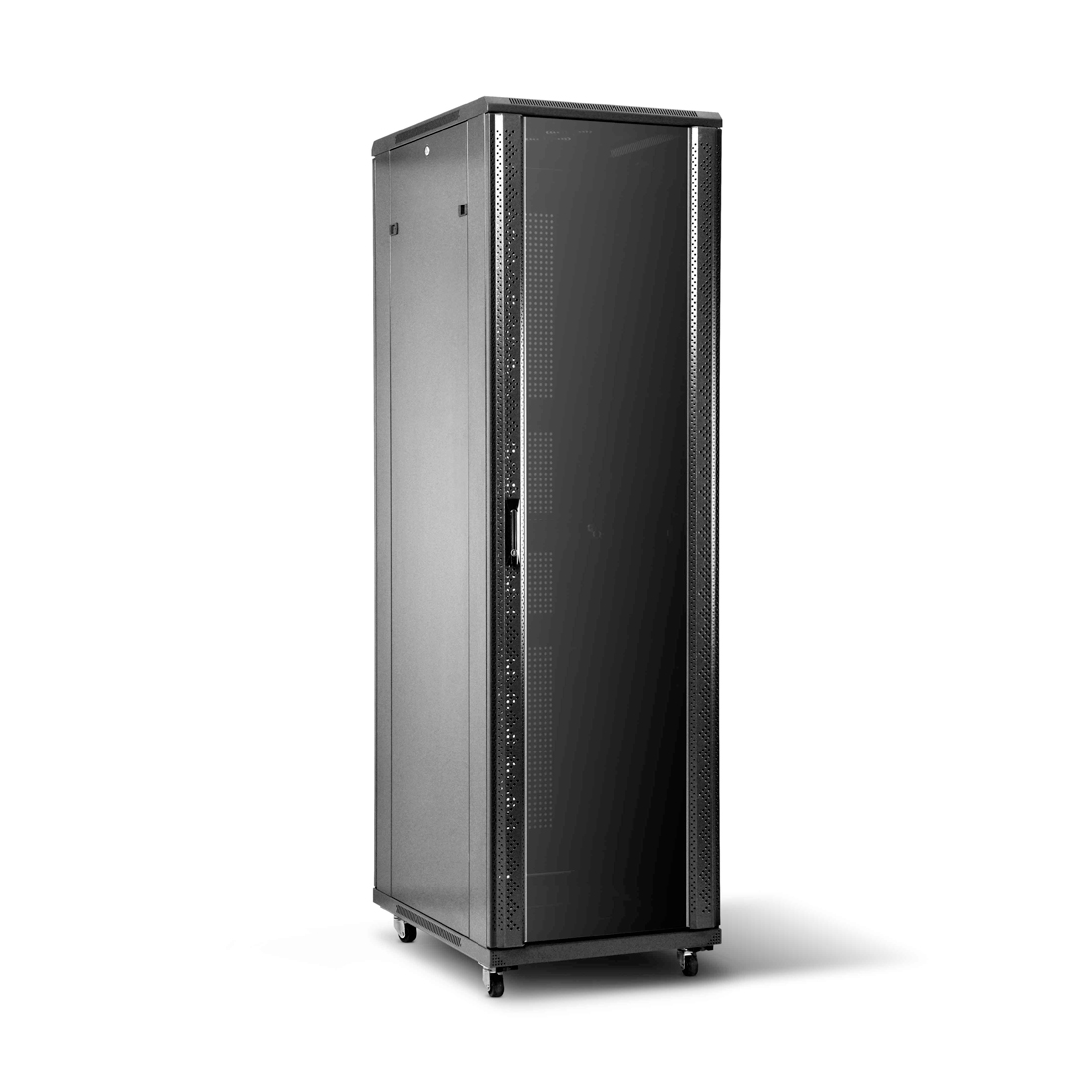 РИСУНОК 1 – ОБЩИЙ ВИД4. ПРАВИЛА ХРАНЕНИЯ И ТРАНСПОРТИРОВКИ4.1. Изделие не содержит в составе материалов, опасных для жизни и здоровья человека и вредных для окружающей среды, и не требует специальных мер при транспортировании, хранении и утилизации.4.2. Условия транспортирования по группе 5 ГОСТ 15050-69 всеми видами наземного транспорта в закрытых отсеках, при температуре -50 до +50°С и относительно влажности до 98% при температуре окружающего воздуха до 25°С.4.3. Условия хранения должны соответствовать по группе 2 ГОСТ 15150-69.4.4. Утилизацию изделия производят по общим правилам, действующим у потребителя. 5. СВИДЕТЕЛЬСТВО О ПРИЕМКЕТелекоммуникационный шкаф LANsens изготовлен и принят в соответствии с обязательными требованиями государственных стандартов и требованиям технических условий, действующей технической документацией и признан годным для эксплуатации.МП	/ 	7. ГАРАНТИЙНЫЙ ТАЛОНСведения о товареАртикул:	 Наименование товара: 	  Серийный номер:  	Сведения о ПродавцеНазвание организации: 	  Адрес:	 Телефон:  	Полное положение о гарантийном обслуживании приведено на WEB страницеhttp://shop.nag.ru/article/warrantyСрок гарантии - 12 месяцев с момента покупки товара.С условиями гарантии ознакомлен и согласен, товар получил, претензий по комплектности и внешнему виду не имею 	/ 	(подпись покупателя)	(подпись продавца)	М.П.Дата покупки: 	20 	г.Внимание! Гарантийный талон действителен только при наличии печатей продавца!8. КОНТАКТЫМодель20-426060-54-10020-426080-54-10020-426010-54-10020-426012-54-100Габариты (ШхГхВ), мм600x600x2000600x800x2000600x1000x2000600x1200x2000Высота, U42424242Полезная глубина, мм350550750950Угол открытия двери180180180180Тип передней двериДверь с перфорацией высокой плотностиДверь с перфорацией высокой плотностиДверь с перфорацией высокой плотностиДверь с перфорацией высокой плотностиТип задней двериПерфорированная стальная дверь с шестиугольными отверстиямиПерфорированная стальная дверь с шестиугольными отверстиямиПерфорированная стальная дверь с шестиугольными отверстиямиПерфорированная стальная дверь с шестиугольными отверстиямиМатериалХолоднокатаная стальХолоднокатаная стальХолоднокатаная стальХолоднокатаная стальТолщина материала вертикальной направляющей, мм2222Толщина материала остальных элементов, мм1,21,21,21,2Максимально допустимая нагрузка, кг800800800800Тип покрытияПорошково-полимерноеПорошково-полимерноеПорошково-полимерноеПорошково-полимерноеЦветЧерный, RAL 9004Черный, RAL 9004Черный, RAL 9004Черный, RAL 9004Масса, кг8496,85110,3128УЗБЕКИСТАНОфис продажг. Ташкент, Мирзо-Улугбекский район, Миришкор 2-й тупик, д. 17/19+998 55 508 0660 sales@nag.uzСклад отгрузкиг. Ташкент, Мирзо-Улугбекский р-н, ул. Сайрам 7-тор (бывш. Э.Мараимова), д.52.+998 55 508 06 60 (доб. 924)КАЗАХСТАНОфис продажг. Алматы пр. Абая, д. 151, БЦ Алатау 050009 +7 727 344 34 44sales@nag.kzСклад отгрузкиул. Бродского, д. 37Б 050034+7 727 344 34 44